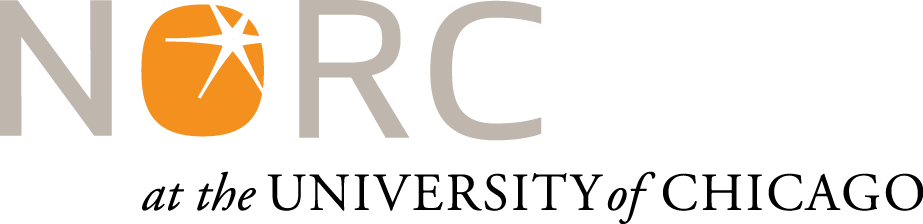 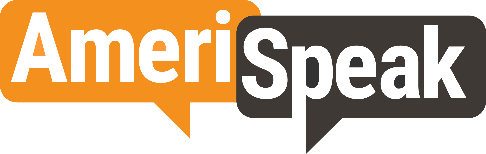 xxxxForm ApprovedOMB No: 0920-xxxxExp. Date: xx-xx-xxxx  Public Reporting burden of this collection of information is estimated at 5 minutes per response, including the time for reviewing instructions, searching existing data sources, gathering and maintaining the data needed, and completing and reviewing the collection of information.  An agency may not conduct or sponsor, and a person is not required to respond to a collection of information unless it displays a currently valid OMB control number.  Send comments regarding this burden estimate or any other aspect of this collection of information, including suggestions for reducing this burden to CDC/ATSDR Reports Clearance Officer, 1600 Clifton Road NW, MS D-74, Atlanta, GA  30333; Attn:  PRA (0920-xxxx).PHONE SCRIPTS[CATI - OUTBOUND]INTROHello, my name is $I. I'm calling from AmeriSpeak by NORC.  May I please speak with [PROXY’S FIRSTNAMELASTNAME]? [IF PROXY RESPONDENT IS AVAILABLE][FIRSTNAME] [LASTNAME] gave your contact information so that you could provide some information on how they are doing. They are part of a national survey to understand fall risk for older adults. Be assured we will keep all of your answers confidential. Shall we proceed?Great. As always, for quality assurance purposes, this call may be recorded or monitored. Text shown includes programming language, interviewer script and interview instructions.Text shown in boxes includes researcher notes and should not be included in the programming.[SP]Q1. When was your last contact with [FIRSTNAME] [LASTNAME]?RESPONSE OPTIONS:TodayYesterdayOther, please specify: [TEXTBOX][SP]Q1. We have been unable to reach [FIRSTNAME] [LASTNAME] for our monthly follow-up interview. It is possible he or she may have decided not to participate, but it is also possible he or she is unable to participate at this time. Do you know why [FIRSTNAME] [LASTNAME] is unable to participate in the Health and Stability Survey at this time?RESPONSE OPTIONS:MovedIllnessHospitalized for a fallHospitalized for other reasonDiedBusy/unavailableOther, please specify: [TEXTBOX]Don’t knowDISPLAY – FALLSFor purposes of this survey, you will be asked a series of questions about [FIRSTNAME] [LASTNAME]’s health with a particular focus on falls. A fall is being defined as an event that resulted in a person unintentionally coming to rest on the ground, floor, or other lower level. Please keep this definition in mind as you complete the survey.[SP]Q1. How many falls has [FIRSTNAME] [LASTNAME] had between [DROPDOWN LIST MONTH] [DROPDOWN LIST DATE] and [DROPDOWN LIST MONTH] [DROPDOWN LIST DATE]?RESPONSE OPTIONS:No fallsOne fall, please specify date if known: [DROPDOWN LIST DATE]Two falls, please specify date for each if known: [DROPDOWN LIST DATE]; [DROPDOWN LIST DATE]3 or more falls, please specify date for each if known: [DROPDOWN LIST DATE]; [DROPDOWN LIST DATE]; [DROPDOWN LIST DATE]; [DROPDOWN LIST DATE]Don’t knowIF Q1=1,2,77,98,99 GO TO END.[SHOW IF Q1=2,3,4]DISPLAY – FALL2Let’s discuss the circumstances of [FIRSTNAME] [LASTNAME]’s fall(s). [RED TEXT IF MORE THAN ONE FALL ONLY] I will repeat these questions for each fall [FIRSTNAME] [LASTNAME] experienced within the time period specified. [SHOW IF Q1=2,3,4][SP]Q4.What was the time of day of their fall on [DATE HERE]?RESPONSE OPTIONS:MorningAfternoonEveningOvernightDon’t know [SHOW IF Q1=2,3,4][SP]Q5.What was the location of their fall on [DATE HERE]?RESPONSE OPTIONS:Inside of home, please specify: [TEXTBOX]Outside of home, please specify: [TEXTBOX]In community, please specify: [TEXTBOX]Don’t know[SHOW IF Q1=2,3,4][MP]Q7.What was the cause of their fall on [DATE HERE]? RESPONSE OPTIONS:TripSlipLoss of balanceKnees gave wayFaintedFeeling dizzyFeeling giddyAlcohol MedicationsFell out of bedPetsStairsOther, please specify: [TEXTBOX]77. Unknown[SHOW IF Q1=2,3,4][SP]Q2.Was [FIRSTNAME] [LASTNAME] hurt or injured in the fall he/she experienced on [DATE HERE]?RESPONSE OPTIONS:Yes, please describe any injuries resulting from the fall: [TEXTBOX]No77. Don’t know[SHOW IF Q1=2,3,4][MP]Q3.Was [FIRSTNAME] [LASTNAME] in need of medical care as a result of his/her fall on [DATE HERE]?RESPONSE OPTIONS:NoYes, please chose all that apply:Doctor’s visitEmergency Room (ER) visitHospitalizationDon’t knowProxy address confirmationRESADDRESS.Thank you for answering our questions. Before we complete the interview, we will need to confirm your mailing address.In order to send you your $2 incentive for completing this survey we will need to confirm your mailing address. Is this the address where you would like to receive your reward?
[PULL DATA FROM THE SAMPLE FILE].	Street Address 1	Street Address 2	City		State		Zip CodeRESPONSE OPTIONS:  1)    YES2)    NO [List address collected from baseline survey with original respondent.][SHOW IF RESADDRESS=2,77,98,99]RESADDRESS2.Please review the mailing address below and correct it if necessary.   Street Address 1 [TEXTBOX]Street Address 2 [TEXTBOX]City [TEXTBOX] State [DROPDOWN WITH 50 STATES LISTED] Zip Code [NUMBOX ACCEPT 5 DIGITS][DISPLAY]END. Thank you for taking the time to answer these questions today on behalf of [FIRSTNAME] [LASTNAME]. If you have any questions at all for us, you can email us at support@AmeriSpeak.org or call us toll-free at 888-326-9424. Let me repeat that again: email us at support@AmeriSpeak.org or call us at 888-326-9424. Thank you for participating in our AmeriSpeak survey!  ClientCDCProject NameCDC Falls Tools Proxy SurveyProject Number7984Survey length (median) 5 minute surveyPopulationAdults age 65+Pretest N/AMain N/AMODEPhone and Web LanguageEnglish-onlyIncentive$2PIMS descriptionHealth and Stability SurveyEligibility Rate100%DomainInstrument/SourceQuestion as written in instrumentFalls screener – falls historyFROP-Comhttp://www.1000livesplus.wales.nhs.uk/sitesplus/documents/1011/Falls-risk-for-older-people-community-setting-09.pdfNumber of falls in the past 12 months?
• No falls
• 1 fall
• 2 falls
• 3 or moreDomainInstrument/SourceQuestion as written in instrumentFalls screener – falls history (circumstances)FROP-Com http://www.1000livesplus.wales.nhs.uk/sitesplus/documents/1011/Falls-risk-for-older-people-community-setting-09.pdfDescribe the circumstances of the most recent fall in the past 12 months.

Time of fall: AM / PMDomainInstrument/SourceQuestion as written in instrumentFalls screener – falls history (circumstances)FROP-Com http://www.1000livesplus.wales.nhs.uk/sitesplus/documents/1011/Falls-risk-for-older-people-community-setting-09.pdfLocation of fall: inside home / outside home / communityDomainInstrument/SourceQuestion as written in instrumentFalls screener – falls history (circumstances)FROP-Com http://www.1000livesplus.wales.nhs.uk/sitesplus/documents/1011/Falls-risk-for-older-people-community-setting-09.pdfCause of fall: trip / slip / loss of balance / knees gave way / fainted / feeling dizzy or giddy / alcohol or meds / fell out of bed / unknownDomainInstrument/SourceQuestion as written in instrumentFalls screener – falls historyFROP-Com http://www.1000livesplus.wales.nhs.uk/sitesplus/documents/1011/Falls-risk-for-older-people-community-setting-09.pdfWas an injury sustained in any of the fall/s in the past 12 months? (rate most severe injury due to a fall in the past 12 months)
• No
• Minor injury, did not require medical attention
• Minor injury, did require medical attention
• Severe injury (fracture, etc.)DomainInstrument/SourceQuestion as written in instrumentFalls screener – falls historyFROP-Com http://www.1000livesplus.wales.nhs.uk/sitesplus/documents/1011/Falls-risk-for-older-people-community-setting-09.pdfWas an injury sustained in any of the fall/s in the past 12 months? (rate most severe injury due to a fall in the past 12 months)
• No
• Minor injury, did not require medical attention
• Minor injury, did require medical attention
• Severe injury (fracture, etc.)